T. C.HARRAN ÜNİVERSİTESİMÜHENDİSLİK FAKÜLTESİMAKİNE MÜHENDİSLİĞİ BÖLÜMÜMÜHENDİSLİK LABORATUVARI IISOĞUTMA LABORATUVARIDeney Sorumluları:Prof. Dr. Hüsamettin BULUT Doç. Dr. İsmail HİLALİArş. Gör. Yunus DEMİRTAŞBUHAR SIKIŞTIRMALI MEKANİK SOĞUTMA DENEYİGirişSoğutma, bir maddenin veya ortamın sıcaklığını onu çevreleyen hacim sıcaklığının altına indirmek ve orada muhafaza etmek üzere ısının alınması işlemidir. Soğutmada en sık uygulanmakta olan ve en çok tercih edilen sistem buhar sıkıştırmalı mekanik soğutma sistemidir (Şekil 1). Bu soğutma çevriminde sistemde kompresör, kondenser (yoğuşturucu),  genleşme vanası (kılcal boru) ve evaporatör (buharlaştırıcı) bulunur. Sistem elemanları bakır boru ile birbirlerine seri olarak bağlanır ve kapalı bir devre oluşturulur. Sisteme dışardan verilen iş sayesinde soğutucu akışkanın mekanik olarak kompresör tarafından sıkıştırılması esasına dayanır.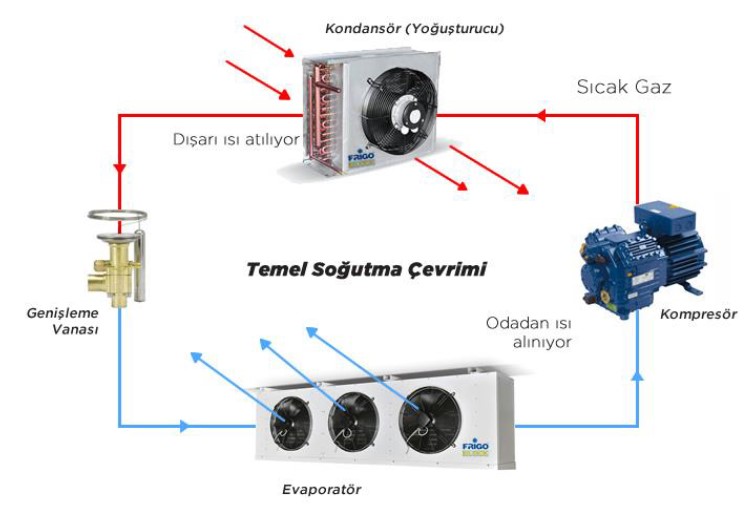 Şekil 1. Buhar sıkıştırmalı mekanik soğutma sistemiDeneyin AmacıBuhar sıkıştırmalı mekanik soğutma sistemi elemanlarının gösterilmesiSoğutma çevriminin ln P-h diyagramında gösterilmesiBuharlaştırıcının ve yoğuşturucunun ısıl kapasitelerinin belirlenmesiCOP (Etkinlik katsayısı)’nın hesaplanmasıDeney DüzeneğiŞekil 2. Deney düzeneği ve şematik gösterimiHesaplamalar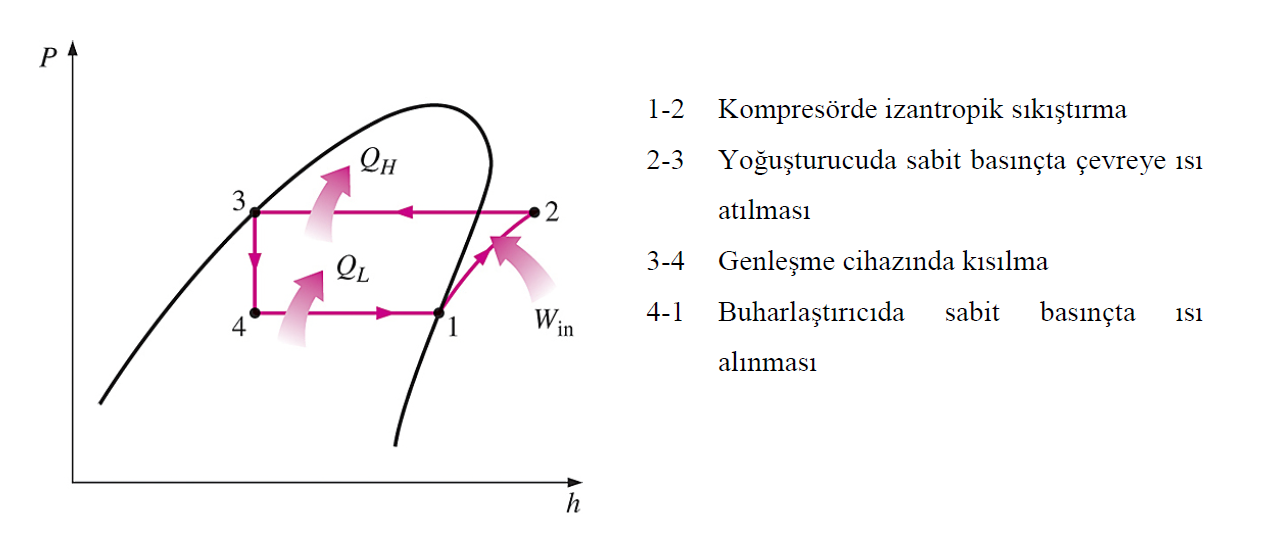 Buharlaştırıcı ile çevreden alınan ısı miktarı  (soğutma kapasitesi veya evaporatör kapasitesi de denir), 	[W]Yoğuşturucu ile çevreye atılan ısı miktarı (kondenser kapasitesi), 	[W]Kompresöre verilmesi gereken güç, 	[W]Soğutma makinesinin etkinlik katsayısı (COP) hesaplanacaktır. Ölçülen değerlerHesaplanacak değerlerABSORPSİYONLU SOĞUTMA DENEYİGirişAbsorpsiyonlu soğutma sistemi; buhar sıkıştırmalı soğutma sistemlerinde soğutucu akışkanın basıncının arttırılması amacıyla kullanılan kompresörün yerine, termal bir mekanizmayla soğutucu akışkanın basıncının arttırılması prensibine dayanmaktadır. Absorpsiyonlu soğutma sistemlerinde kullanılan bu mekanizma “termik sıkıştırıcı “olarak adlandırılmaktadır. Deneyin AmacıAbsorpsiyonlu soğutma sistemi elemanlarının gösterilmesiBuharlaştırıcının ve yoğuşturucunun ısıl kapasitelerinin belirlenmesiCOP (Etkinlik katsayısı)’nın hesaplanmasıDeney Düzeneği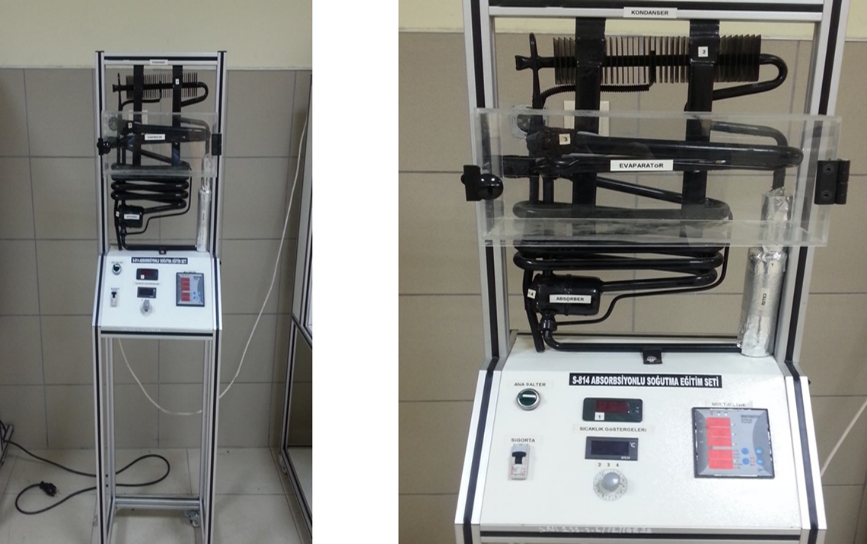 Şekil 3. Absorpsiyonlu soğutma sistemiTERMOELEKTRİK SOĞUTMA DENEYİGirişTermoelektrik soğutma, N ve P tipi yarı iletken metal çiftlerinden oluşmuş bir veya daha çok modülden, bir doğru akımın geçmesi ile elde edilir. Şekil 1’de bir N ve P yarı iletken çiftinden meydana gelmiş bir termoelektrik soğutma modülü gösterilmiştir.  P ve N tipi termo elemanlar elektriksel olarak seri, ısıl olarak paralel şekilde seramikler arasına bağlanırlar. Akımın yönüne bağlı olarak ısıtma ve soğutma elde edilebilir.Deneyin AmacıTermoelektrik soğutma sistemi elemanlarının gösterilmesiSıcaklıkların ölçümüElektriksel verilerin ölçümüIsıtma – soğutma durumunda deneyin yapılmasıDeney DüzeneğiŞekil 4. Termoelektrik soğutma sistemiDİĞER DENEY ve EĞİTİM SETLERİHava – Hava Kaynaklı Isı Pompası Eğitim Setiİdeal ve pratik çevrimlerin p-h diyagramı üzerinde karşılaştırılmasıIsıtma Tesir Katsayısının (ITK) hesaplanmasıSoğutma Tesir Katsayısının (STK) hesaplanmasıFarklı yoğunlaşma sıcaklıklarında ITK değerlerinin değişimi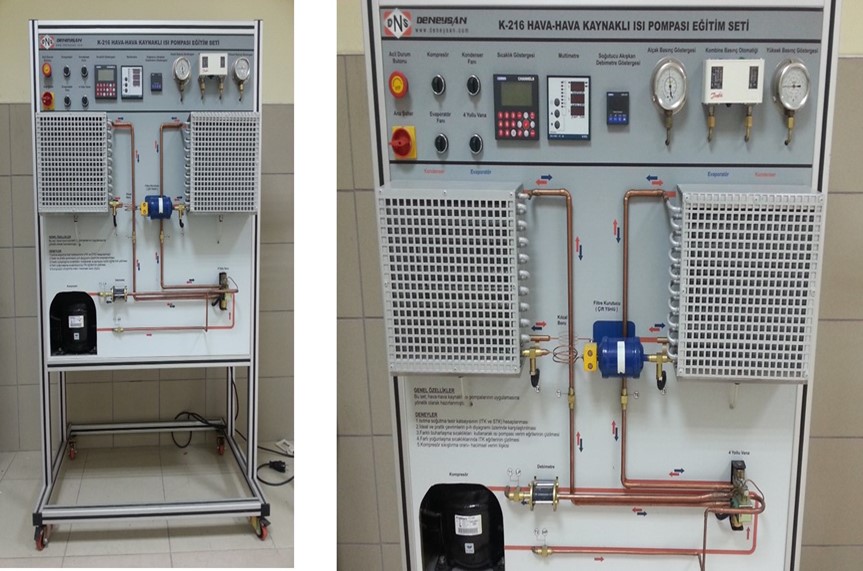 Şekil 5. Hava – Hava Kaynaklı Isı Pompası Eğitim SetiModüler Soğutma Eğitim SetiKılcal boru- tek evaporatör deneyiKılcal boru- tek evaporatör- ısı değiştirici deneyiKılcal boru- paralel evaporatör deneyiKılcal boru- seri evaporatör deneyiOtomatik genleşme valfi ile deneylerin yapılmasıTermostatik genleşme valfi ile deneylerin yapılmasıSTK değerinin hesaplanmasıITK değerinin hesaplanması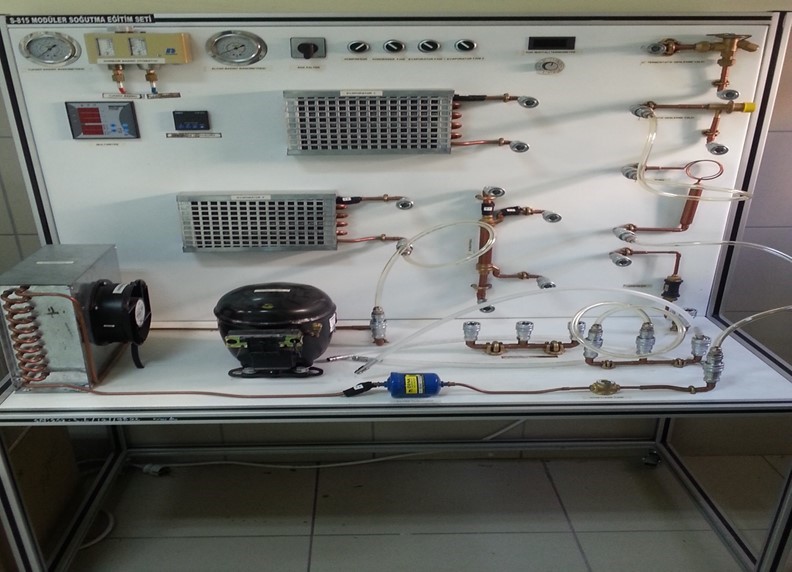 Şekil 6. Modüler Soğutma Eğitim SetiSoğuk Depo Eğitim SetiSoğuk depo sıcaklığının ayarlanmasıDepo sıcaklığı ile buharlaşma sıcaklığı arasındaki farkın ayarlanmasıDefrost işlemi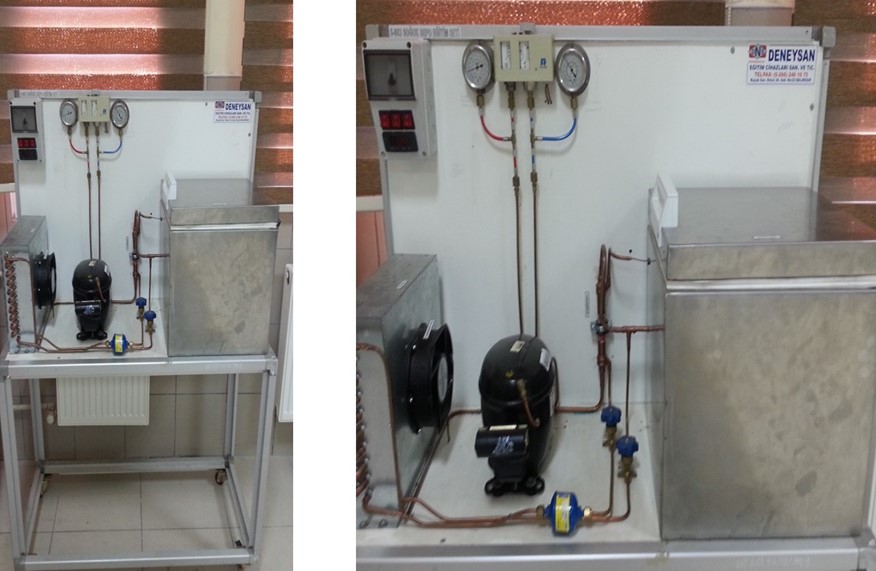 Şekil 7. Soğuk Depo Eğitim SetiEvoparatif SoğutmaEvaporatif soğutucudaki proseslerin gözlemlenmesiEvaporatif soğutucu kapasitesinin hesaplanmasıEvaporatif soğutucu Etkinlik Değerinin Hesaplanması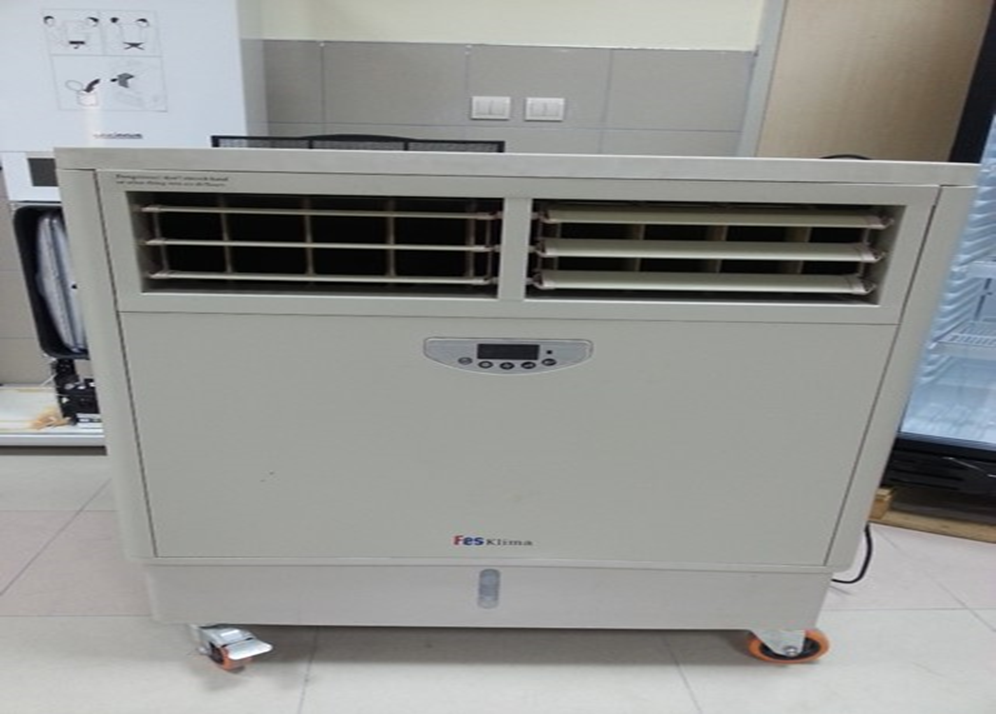 Şekil 8. Evoparatif SoğutmaAraç Soğutma SistemiAraç Soğutma Sisteminde hakkında genel bilgilerAraç Soğutma Sisteminde kullanılan elemanların gösterilmesi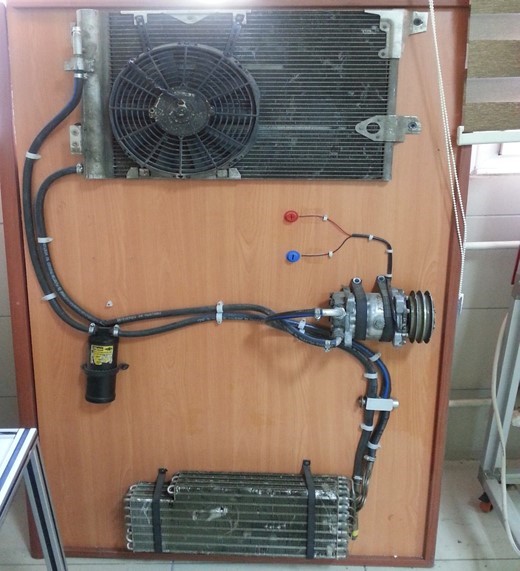 Şekil 9. Araç Soğutma Sistemi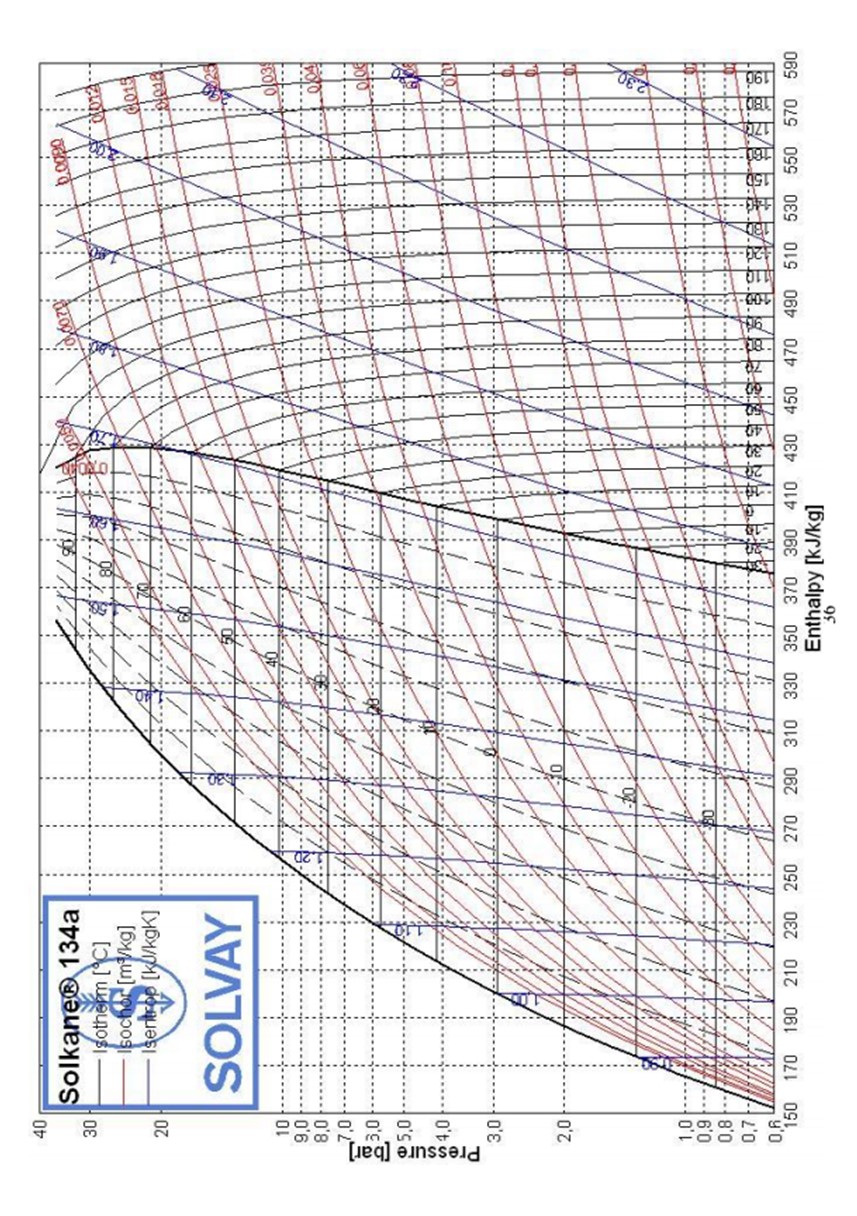 Öğrenci No:Adı Soyadı:Grup:İmza: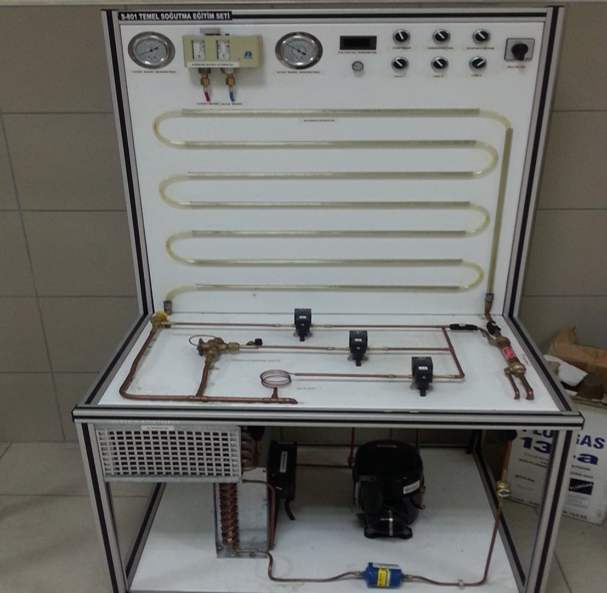 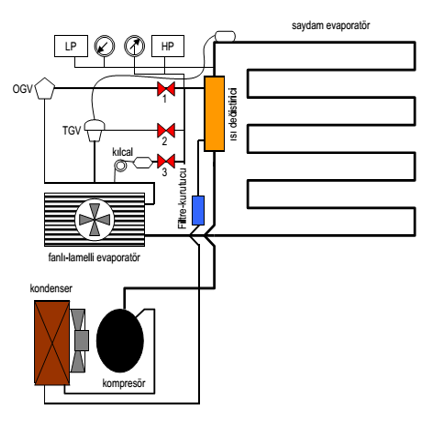 TEKNİK ÖZELLİKLERTEKNİK ÖZELLİKLERTEKNİK ÖZELLİKLER1Kompresör tipi ve kapasitesiAspera NE6187Z ¼ BG, 625 Kcal/h2Kondenser tipi ve kapasitesi1/3 BG, 1,7 m23Kondenser fan tipi ve kapasitesiFD1550A2HB, Model 150*50*504Isı değiştirici tipiDanfoss HE-0,5 5Termostatik genleşme vanasıAlco-016Otomatik genleşme vanasıParker7Kılcal boru çapı ve boyuD=0,8 mm*800 mm8Termometre FX150, dört uçluÖlçüm 1Ölçüm 2Ölçüm 3Özellikler:BirimlerBasma hattı basıncıP2 [kPa]Basma hattı sıcaklığıT2 [°C]Evaporatör basıncı P1 [kPa]Kompresör giriş sıcaklığıT1 [°C]Sıvı hattı sıcaklığı T3 [°C]Emme hattı sıcaklığı T4 [°C]Soğutucu akışkan debisi[g/s]Ölçüm 1Ölçüm 2Ölçüm 3Özellikler:BirimlerBuharlaştırıcı kapasitesi  [W]Yoğuşturucu kapasitesi[W]Kompresör kapasitesi[W]Etkinlik katsayısı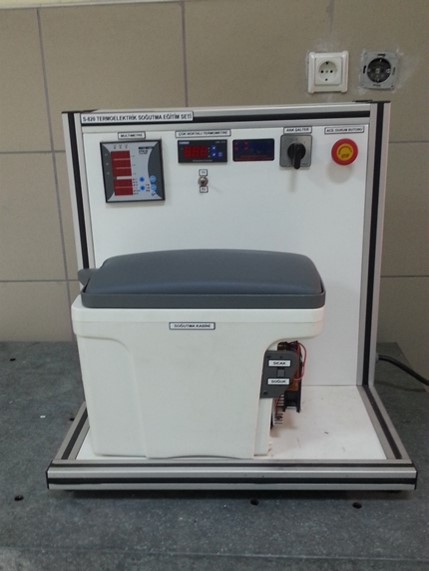 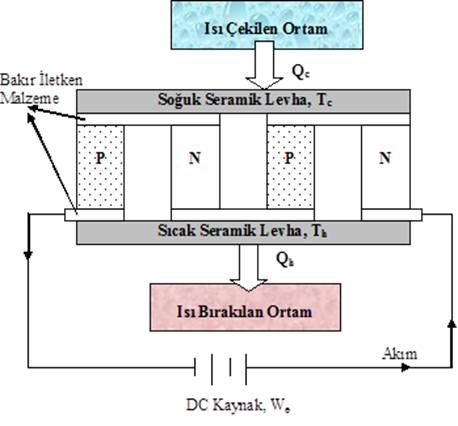 